 Saumon rôti et lentilles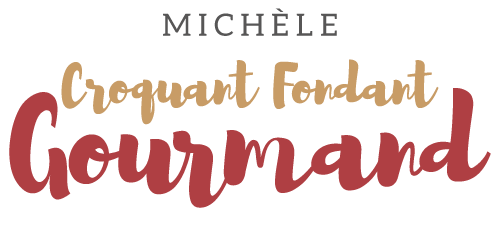  Pour 4 Croquants-Gourmands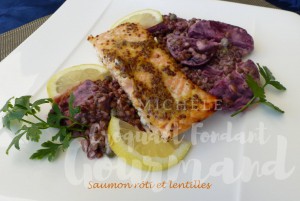 - 4 pavés de saumon
- 1 càc de miel liquide
- 2 càs de moutarde à l'ancienne
- 4 càs (2+2) d'huile d'olive
- 1 boîte de lentilles au naturel (265 g égouttées)
- 200 g de betteraves cuites
- 2 càs de crème épaisse
- 2 càs de câpres égouttées
- 1 citron bio
- persilPlats à four
Préchauffage du four à 180°C 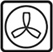 Mettre le miel dans un bol, ajouter la moutarde et l'huile. 
Saler, poivrer et mélanger.
Poser les pavés de saumon dans un plat à four.
Les badigeonner du mélange précédent et laisser mariner pendant 1 heure, en retournant les pavés à mi-temps.
Couper les betteraves en tranches.
Mettre les lentilles bien égouttées dans un plat à four avec les tranches de betterave.
Ajouter l'huile restante, saler et poivrer.
Enfourner les 2 plats pendant 20 minutes.
Râper finement le zeste du citron.
Mélanger la crème avec les câpres, le zeste de citron et une cuillerée de persil haché.
Saler & poivrer.
Mélanger cette crème avec les lentilles à la sortie du four.
Répartir les lentilles et le saumon dans les assiettes.
Servir chaud ou tiède.